Alternativní zdroje energieObnovitelné zdroje energie (OZE)BIOPLYN(boigas, naturgas…)Vzniká vyhníváním látek rostlinného a živočišného původu bez přístupu vzduchu, např v zemědělství a v odpadovém hospodářství ( skládky, čistírny odpadních vod).Obsahuje: 50-65 % methanu      25-50% oxidu uhličitého      0-10% vodní páry   (dále kyslík, dusík, vodík, amoniak a sulfan)Využití: přímé spalování, výroba tepla a elektrické energie, palivo pro automobily .VODÍKNejrozšířenějším prvkem ve vesmíru, prakticky nevyčerpatelný zdroj.Vázaný ve vodě, lehký a uniká do atmosféry, součást chemických sloučenin.Elktrolýzou vody – zisk čistého vodíku.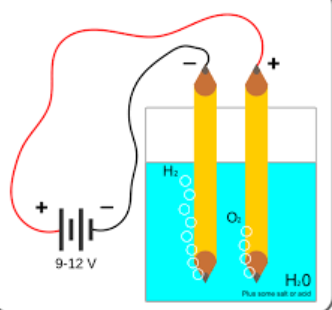 Využití: v palivových článcích (notebooky, digifotoaparáty, UPS, v automobilech zatím . výbušný, náročný na vodu…Palivový článek: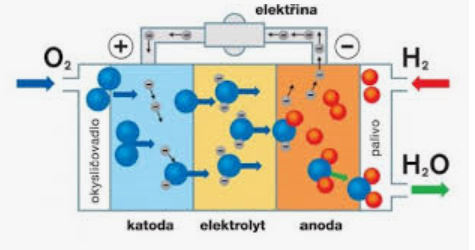 